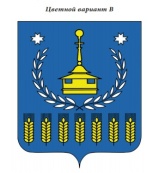 СОВЕТ ДЕПУТАТОВМУНИЦИПАЛЬНОГО ОБРАЗОВАНИЯ«МУНИЦИПАОТНЫЙ ОКРУГВОТКИНСКИЙ РАЙОНУДМУРСТКОЙ РЕСПУБЛИКИ»«УДМУРТ ЭЛЬКУНЫСЬ ВОТКА ЁРОС МУНИЦИПАЛ ОКРУГ»МУНИЦИПАЛ КЫЛДЫТЭТЫСЬДЕПУТАТЪЁСЛЭН КЕНЕШСЫРЕШЕНИЕ«17» ноября 2022 года                                                                                           №314г. ВоткинскОб участии муниципального образования «Муниципальный округ Воткинский район Удмуртской Республики» в конкурсном отборе и реализации инициативных проектов, выдвигаемых для получения финансовой поддержки за счет межбюджетных трансфертов из бюджета Удмуртской Республики		В соответствии с Постановлением Правительства Удмуртской республики от 21 декабря 2021 года № 689 «О конкурсном отборе и реализации в Удмуртской Республике инициативных проектов, выдвигаемых для получения финансовой поддержки за счет межбюджетных трансфертов из бюджета Удмуртской Республики», в целях содействия решению вопросов местного значения, вовлечения населения в процессы местного самоуправления, 		Совет депутатов муниципального образования «Муниципальный округ  Воткинский район Удмуртской Республики» решает:По п. Новому принять участие в конкурсном отборе инициативных проектов, выдвигаемых для получения финансовой поддержки за счет межбюджетных трансфертов из бюджета Удмуртской Республики, на условиях для городских округов Удмуртской Республики. Принять участие в проектах развития общественной инфраструктуры, основанных на местных инициативах и направить на конкурс следующие проекты:Устройство тротуара по ул. Сосновая п. Новый, муниципального образования «Муниципальный округ Воткинский район Удмуртской Республики»;Благоустройство территории кладбища д. Романово муниципального образования «Муниципальный округ Воткинский район Удмуртской Республики»; Монтаж уличного освещения д. Беркуты ул. Цеховая муниципального образования «Муниципальный округ Воткинский район Удмуртской Республики»;Обустройство детской площадки д. Осиновка ул.Школьная муниципального образования «Муниципальный округ Воткинский район Удмуртской Республики»;Строительство спортивной площадки по адресу: д.Нива ул. Зеленая 2А муниципального образования «Муниципальный округ Воткинский район Удмуртской Республики»;Приобретение и установка уличных тренажеров с. Камское, ул. Центральная муниципального образования «Муниципальный округ Воткинский район Удмуртской Республики»;Ремонт автомобильной дороги общего пользования местного значения д. Верхняя Талица ул. Новая муниципального образования «Муниципальный округ Воткинский район Удмуртской Республики»;Ремонт автомобильной дороги общего пользования местного значения д. Кукуи ул. Придорожная муниципального образования «Муниципальный округ Воткинский район Удмуртской Республики»;Уличное освещение д. Фотены ул. Клубная муниципального образования «Муниципальный округ Воткинский район Удмуртской Республики»;Установка уличного освещения с. Светлое муниципального образования «Муниципальный округ Воткинский район Удмуртской Республики»; Устройство обелиска памяти павшим в годы Великой Отечественной войны в д. Молчаны ул. Широкая д.38б муниципального образования «Муниципальный округ Воткинский район Удмуртской Республики». Решение вступает в силу со дня его принятия и подлежит размещению на официальном сайте муниципального образования «Муниципальный округ Воткинский район Удмуртской Республики»  Председатель Совета депутатов                  			        М.В. Ярко  Глава муниципального образования                           		        И.П. Прозоровг.Воткинск«17»  ноября    2022года№314